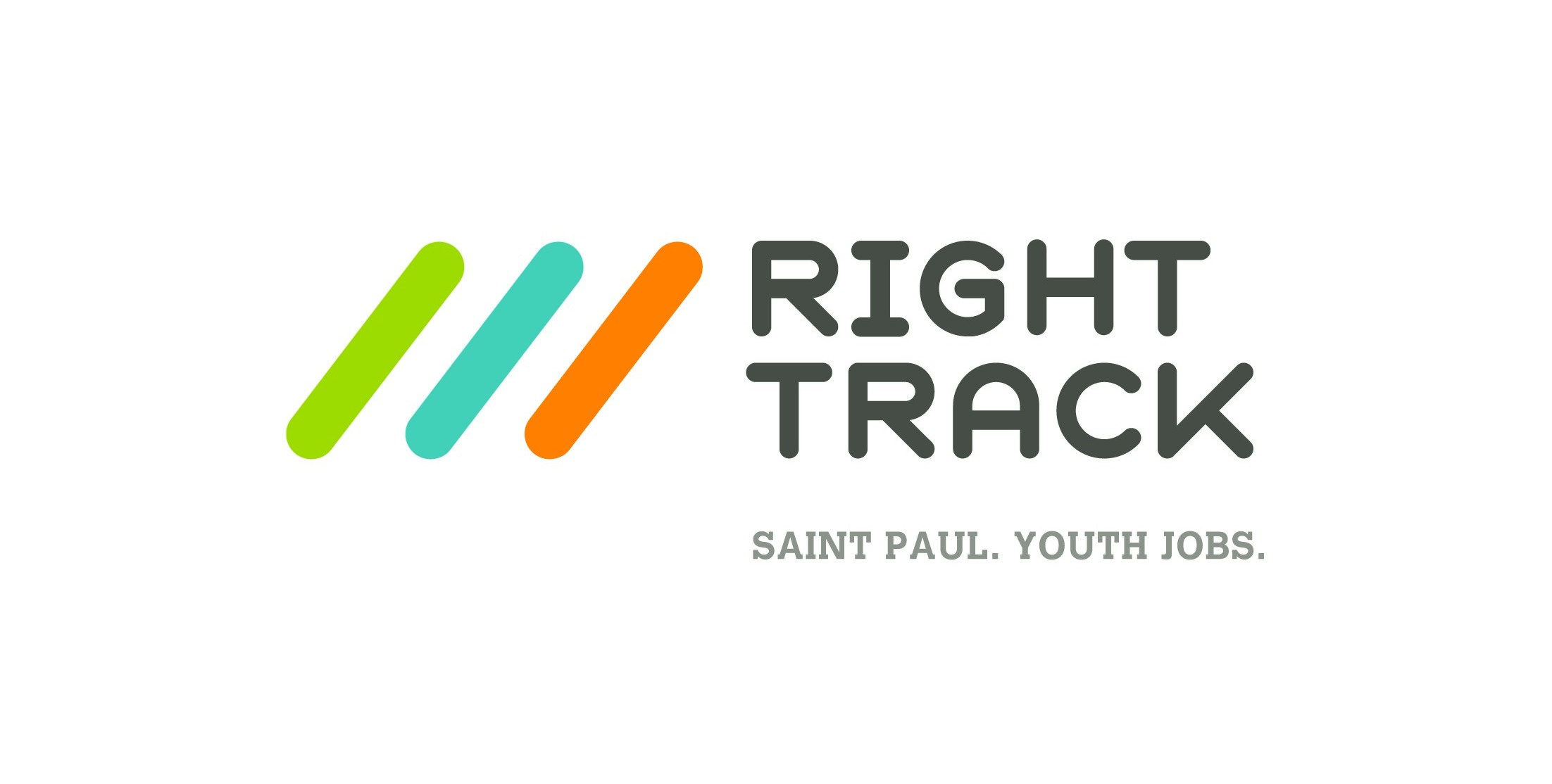 Chronological Resume Example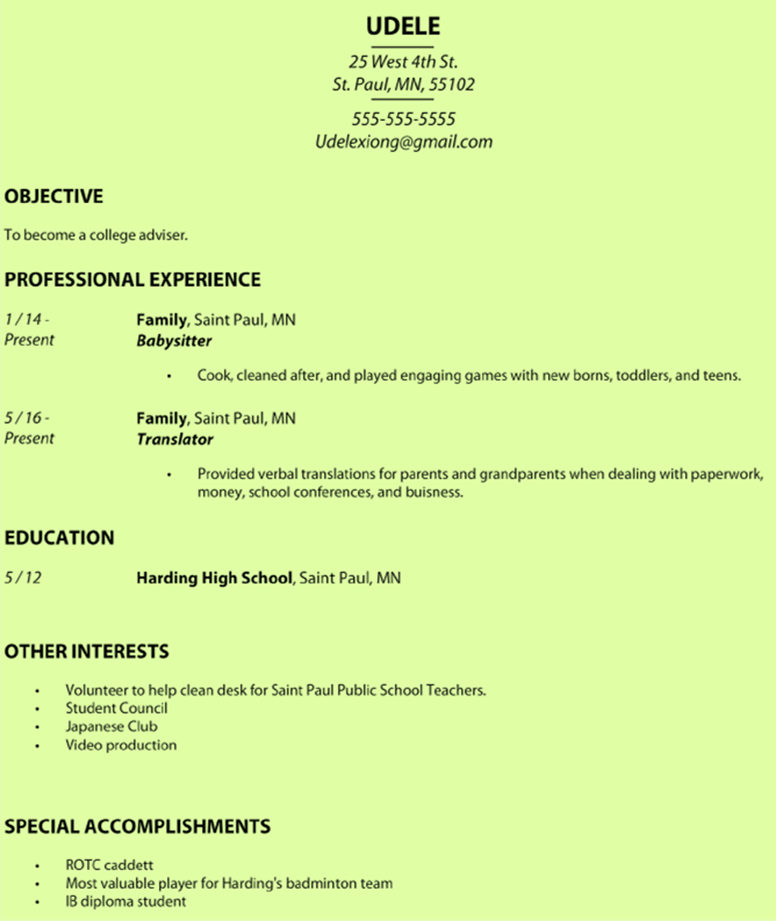 Functional Resume Example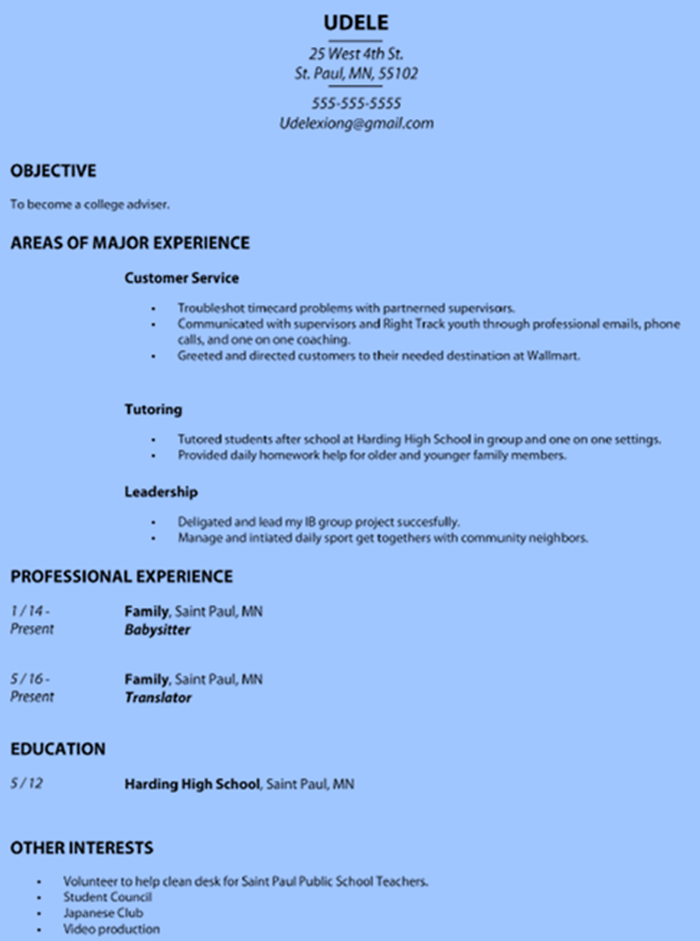 